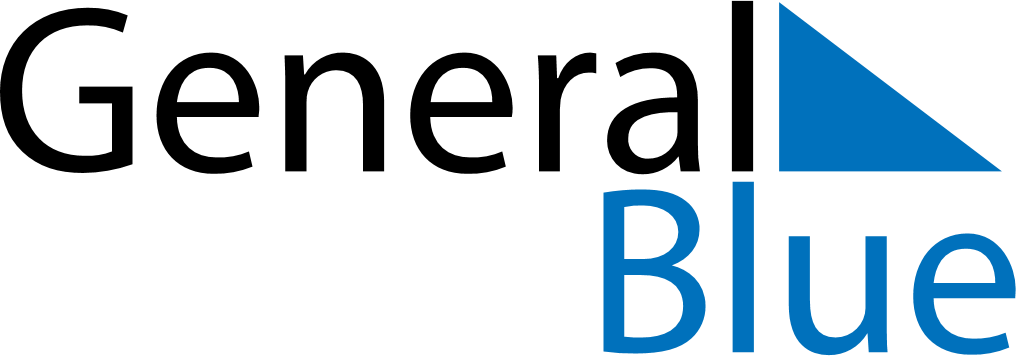 August 2024August 2024August 2024August 2024August 2024August 2024Meieribyen, Viken, NorwayMeieribyen, Viken, NorwayMeieribyen, Viken, NorwayMeieribyen, Viken, NorwayMeieribyen, Viken, NorwayMeieribyen, Viken, NorwaySunday Monday Tuesday Wednesday Thursday Friday Saturday 1 2 3 Sunrise: 5:00 AM Sunset: 9:43 PM Daylight: 16 hours and 43 minutes. Sunrise: 5:02 AM Sunset: 9:40 PM Daylight: 16 hours and 38 minutes. Sunrise: 5:04 AM Sunset: 9:38 PM Daylight: 16 hours and 33 minutes. 4 5 6 7 8 9 10 Sunrise: 5:07 AM Sunset: 9:35 PM Daylight: 16 hours and 28 minutes. Sunrise: 5:09 AM Sunset: 9:33 PM Daylight: 16 hours and 24 minutes. Sunrise: 5:11 AM Sunset: 9:30 PM Daylight: 16 hours and 19 minutes. Sunrise: 5:13 AM Sunset: 9:28 PM Daylight: 16 hours and 14 minutes. Sunrise: 5:16 AM Sunset: 9:25 PM Daylight: 16 hours and 9 minutes. Sunrise: 5:18 AM Sunset: 9:23 PM Daylight: 16 hours and 4 minutes. Sunrise: 5:20 AM Sunset: 9:20 PM Daylight: 15 hours and 59 minutes. 11 12 13 14 15 16 17 Sunrise: 5:23 AM Sunset: 9:17 PM Daylight: 15 hours and 54 minutes. Sunrise: 5:25 AM Sunset: 9:15 PM Daylight: 15 hours and 49 minutes. Sunrise: 5:27 AM Sunset: 9:12 PM Daylight: 15 hours and 44 minutes. Sunrise: 5:30 AM Sunset: 9:09 PM Daylight: 15 hours and 39 minutes. Sunrise: 5:32 AM Sunset: 9:07 PM Daylight: 15 hours and 34 minutes. Sunrise: 5:34 AM Sunset: 9:04 PM Daylight: 15 hours and 29 minutes. Sunrise: 5:37 AM Sunset: 9:01 PM Daylight: 15 hours and 24 minutes. 18 19 20 21 22 23 24 Sunrise: 5:39 AM Sunset: 8:58 PM Daylight: 15 hours and 19 minutes. Sunrise: 5:41 AM Sunset: 8:56 PM Daylight: 15 hours and 14 minutes. Sunrise: 5:44 AM Sunset: 8:53 PM Daylight: 15 hours and 8 minutes. Sunrise: 5:46 AM Sunset: 8:50 PM Daylight: 15 hours and 3 minutes. Sunrise: 5:48 AM Sunset: 8:47 PM Daylight: 14 hours and 58 minutes. Sunrise: 5:51 AM Sunset: 8:44 PM Daylight: 14 hours and 53 minutes. Sunrise: 5:53 AM Sunset: 8:41 PM Daylight: 14 hours and 48 minutes. 25 26 27 28 29 30 31 Sunrise: 5:55 AM Sunset: 8:38 PM Daylight: 14 hours and 43 minutes. Sunrise: 5:58 AM Sunset: 8:36 PM Daylight: 14 hours and 37 minutes. Sunrise: 6:00 AM Sunset: 8:33 PM Daylight: 14 hours and 32 minutes. Sunrise: 6:02 AM Sunset: 8:30 PM Daylight: 14 hours and 27 minutes. Sunrise: 6:05 AM Sunset: 8:27 PM Daylight: 14 hours and 22 minutes. Sunrise: 6:07 AM Sunset: 8:24 PM Daylight: 14 hours and 16 minutes. Sunrise: 6:09 AM Sunset: 8:21 PM Daylight: 14 hours and 11 minutes. 